ДЕПАРТАМЕНТ ОБРАЗОВАНИЯ И НАУКИ ПРИМОРСКОГО КРАЯкраевое государственное автономноепрофессиональное образовательное учреждение«Дальнегорский индустриально-технологический колледж»УТВЕРЖДАЮЗам. директора по УМиНР________ О.Д. Деремешко«_____»__________2015 г.
Регистрация и получение информации на портале государственных услуг 
Методическая разработка 
по дисциплине ИнформатикаРАССМОТРЕНОна заседании ЦМКПредседатель ЦМК_________Ф.И.О.«____»__________2015 г.
г. Дальнегорск 2015 г.Технологическая карта урокаСписок источниковЦветковаМ.С., ВеликовичЛ.С. Информатика и ИКТ: учебник для начального и среднего профессионального образования – 2-е изд., перераб., и доп. — М.: Издательский центр «Академия», 2012Цветкова М.С., Хлобыстова И.Ю. Информатика и ИКТ: практикум для профессий и специальностей естественно-научного и гуманитарного профилей: учеб.пособие для нач. и сред. проф. образования 	М.: Издательский центр «Академия», 2013Портал государственных и муниципальных услуг https://www.gosuslugi.ru/Разработал преподаватель Архипова Е.Г. Организационная информацияОрганизационная информацияОрганизационная информацияОрганизационная информацияПредметПредметИнформатика и ИКТИнформатика и ИКТГруппаГруппа102, профессия «Секретарь»102, профессия «Секретарь»ТемаТемаРегистрация и получение информации на портале государственных услугРегистрация и получение информации на портале государственных услугАвтор урока Автор урока Архипова Елена Георгиевна, преподаватель информатикиАрхипова Елена Георгиевна, преподаватель информатикиОписание урока/мероприятия/занятияОписание урока/мероприятия/занятияОписание урока/мероприятия/занятияОписание урока/мероприятия/занятияТип урокаТип урокаУрок-практикумУрок-практикумВремя реализации урокаВремя реализации урокаДанный урок изучается в разделе «Информационная деятельность человека». Практическая работа №3 «Регистрация и получение информации на портале государственных услуг». Длительность урока - 2 часаДанный урок изучается в разделе «Информационная деятельность человека». Практическая работа №3 «Регистрация и получение информации на портале государственных услуг». Длительность урока - 2 часаЦели урокаЦели урокаОбразовательная: научиться регистрироваться и получать необходимую информацию на портале государственных услуг; формирование общих компетенций: осуществление поиска информации, необходимой для эффективного выполнения профессиональных задач, использование информационно-коммуникационный технологий в профессиональной деятельности Развивающая:развитие интеллектуальных способностей: анализа и синтеза; умения оценивать процесс, его результат, предвидеть его последствия; укрепление междисциплинарных связей ПМ.01 Информационно-документационнаядеятельность, МДК.01.01. Документационное обеспечение управленияВоспитательная: воспитание ответственности за свое поведение, учение, труд; формирование навыков сотрудничества, выступления перед аудиториейОбразовательная: научиться регистрироваться и получать необходимую информацию на портале государственных услуг; формирование общих компетенций: осуществление поиска информации, необходимой для эффективного выполнения профессиональных задач, использование информационно-коммуникационный технологий в профессиональной деятельности Развивающая:развитие интеллектуальных способностей: анализа и синтеза; умения оценивать процесс, его результат, предвидеть его последствия; укрепление междисциплинарных связей ПМ.01 Информационно-документационнаядеятельность, МДК.01.01. Документационное обеспечение управленияВоспитательная: воспитание ответственности за свое поведение, учение, труд; формирование навыков сотрудничества, выступления перед аудиториейПланируемые результатыПланируемые результатыПредметные:Знать: технологии создания, редактирования, оформления информационных объектов с помощью текстовых редакторов;уметь: формализовывать и структурировать информацию, иллюстрировать учебные работы с использованием средств информационных технологий.Личностные: формирование ответственного отношения к учению, коммуникативной компетентности в сотрудничестве со сверстниками и взрослыми в процессе учебной деятельности.Метапредметные: Умение самостоятельно определять цели своего обучения, ставить и формулировать для себя задачи, умение планировать пути достижения целей, корректировать свои действия, умение устанавливать причинно-следственные связи, организовывать учебное сотрудничество, умение использовать речевые средства для выражения мыслей, потребностей, владение устной речью, формирование ИКТ-компетенции.Предметные:Знать: технологии создания, редактирования, оформления информационных объектов с помощью текстовых редакторов;уметь: формализовывать и структурировать информацию, иллюстрировать учебные работы с использованием средств информационных технологий.Личностные: формирование ответственного отношения к учению, коммуникативной компетентности в сотрудничестве со сверстниками и взрослыми в процессе учебной деятельности.Метапредметные: Умение самостоятельно определять цели своего обучения, ставить и формулировать для себя задачи, умение планировать пути достижения целей, корректировать свои действия, умение устанавливать причинно-следственные связи, организовывать учебное сотрудничество, умение использовать речевые средства для выражения мыслей, потребностей, владение устной речью, формирование ИКТ-компетенции.Дополнительная информацияДополнительная информацияДополнительная информацияДополнительная информацияРесурсы, оборудование и материалыРесурсы, оборудование и материалыКомпьютерный класс с выходом в Интернет, презентация преподавателяКомпьютерный класс с выходом в Интернет, презентация преподавателяСписок учебной и дополнительной литературыСписок учебной и дополнительной литературыМ.С.Цветкова, Л.С.Великович Информатика и ИКТ: учебник для начального и среднего профессионального образования – 2-е изд., перераб., и доп. — М.: Издательский центр «Академия», 2012М.С.Цветкова, Л.С.Великович Информатика и ИКТ: учебник для начального и среднего профессионального образования – 2-е изд., перераб., и доп. — М.: Издательский центр «Академия», 2012Дидактическое обеспечение урока Дидактическое обеспечение урока Инструкционные карты к практической работе, сообщения студентовИнструкционные карты к практической работе, сообщения студентовИспользуемые педагогические технологии,  методы и приемыИспользуемые педагогические технологии,  методы и приемыДемонстрация, беседа, проблемные вопросы, практическая работа, самостоятельная работа, сообщения учащихсяДемонстрация, беседа, проблемные вопросы, практическая работа, самостоятельная работа, сообщения учащихсяСсылки на использованные интернет-ресурсыСсылки на использованные интернет-ресурсыПортал государственных услуг http://www.gosuslugi.ru/свободная энциклопедия http://ru.wikipedia.orgПортал государственных услуг http://www.gosuslugi.ru/свободная энциклопедия http://ru.wikipedia.orgДидактическая структура урокаДидактическая структура урокаДидактическая структура урокаДидактическая структура урокаЦелевое назначение данного урока – регистрация и получение информации на портале государственных и муниципальных услуг. Результативность обучения: углубление знаний материала урока за счет использования интернет портала http://www.gosuslugi.ru/ и реализации межпредметных знаний.В настоящее время на федеральном и краевом уровне очень много внимания уделяется предоставлению государственных и муниципальных услуг в электронном виде согласно Федеральному закону № 210-ФЗ. Для реализации поставленной цели студентам было предложено зарегистрироваться на портале http://www.gosuslugi.ru/ и изучить как обстоят дела с получением услуг государственных и муниципальных органов в Дальнегорском городском округе и федеральных структурах.Актуальность данной проблемы заключается в том, что на протяжении последних лет в регионе наблюдается стремительный рост востребованности государственных услуг в электронном виде. Поэтомупоказателю Приморье находится на первом месте в России. В частности, приморцы зарегистрировали на сайтегосуслугбольше всего личных кабинетов. Как отмечал губернатор Приморского края Владимир Миклушевский, — «Мы должны избавиться от очередей в ФМС, ГИБДД, поликлиники и другие государственные и муниципальные учреждения — это вчерашний день. Люди должны не ходить по инстанциям».Урок построен так, что для углубления знаний об электронном правительстве, студентам необходимо пользоваться предлагаемыми информационными источниками, анализировать информацию, экспериментировать с выбором путей решения поставленных задач. Помимо выше названных мыслительных операций, на данном уроке используются и навыки работы с текстовыми редакторами, знание правил оформления документации. Обязательным условием экспериментальной части урока является использование информационно-коммуникационных технологий. Деятельность учителя на уроке носит консультирующий  и корректирующий характер. Деятельность учащихся носит поисковый самостоятельный характер. Психологическая атмосфера на уроке носит эмоционально-положительный характер. Целевое назначение данного урока – регистрация и получение информации на портале государственных и муниципальных услуг. Результативность обучения: углубление знаний материала урока за счет использования интернет портала http://www.gosuslugi.ru/ и реализации межпредметных знаний.В настоящее время на федеральном и краевом уровне очень много внимания уделяется предоставлению государственных и муниципальных услуг в электронном виде согласно Федеральному закону № 210-ФЗ. Для реализации поставленной цели студентам было предложено зарегистрироваться на портале http://www.gosuslugi.ru/ и изучить как обстоят дела с получением услуг государственных и муниципальных органов в Дальнегорском городском округе и федеральных структурах.Актуальность данной проблемы заключается в том, что на протяжении последних лет в регионе наблюдается стремительный рост востребованности государственных услуг в электронном виде. Поэтомупоказателю Приморье находится на первом месте в России. В частности, приморцы зарегистрировали на сайтегосуслугбольше всего личных кабинетов. Как отмечал губернатор Приморского края Владимир Миклушевский, — «Мы должны избавиться от очередей в ФМС, ГИБДД, поликлиники и другие государственные и муниципальные учреждения — это вчерашний день. Люди должны не ходить по инстанциям».Урок построен так, что для углубления знаний об электронном правительстве, студентам необходимо пользоваться предлагаемыми информационными источниками, анализировать информацию, экспериментировать с выбором путей решения поставленных задач. Помимо выше названных мыслительных операций, на данном уроке используются и навыки работы с текстовыми редакторами, знание правил оформления документации. Обязательным условием экспериментальной части урока является использование информационно-коммуникационных технологий. Деятельность учителя на уроке носит консультирующий  и корректирующий характер. Деятельность учащихся носит поисковый самостоятельный характер. Психологическая атмосфера на уроке носит эмоционально-положительный характер. Целевое назначение данного урока – регистрация и получение информации на портале государственных и муниципальных услуг. Результативность обучения: углубление знаний материала урока за счет использования интернет портала http://www.gosuslugi.ru/ и реализации межпредметных знаний.В настоящее время на федеральном и краевом уровне очень много внимания уделяется предоставлению государственных и муниципальных услуг в электронном виде согласно Федеральному закону № 210-ФЗ. Для реализации поставленной цели студентам было предложено зарегистрироваться на портале http://www.gosuslugi.ru/ и изучить как обстоят дела с получением услуг государственных и муниципальных органов в Дальнегорском городском округе и федеральных структурах.Актуальность данной проблемы заключается в том, что на протяжении последних лет в регионе наблюдается стремительный рост востребованности государственных услуг в электронном виде. Поэтомупоказателю Приморье находится на первом месте в России. В частности, приморцы зарегистрировали на сайтегосуслугбольше всего личных кабинетов. Как отмечал губернатор Приморского края Владимир Миклушевский, — «Мы должны избавиться от очередей в ФМС, ГИБДД, поликлиники и другие государственные и муниципальные учреждения — это вчерашний день. Люди должны не ходить по инстанциям».Урок построен так, что для углубления знаний об электронном правительстве, студентам необходимо пользоваться предлагаемыми информационными источниками, анализировать информацию, экспериментировать с выбором путей решения поставленных задач. Помимо выше названных мыслительных операций, на данном уроке используются и навыки работы с текстовыми редакторами, знание правил оформления документации. Обязательным условием экспериментальной части урока является использование информационно-коммуникационных технологий. Деятельность учителя на уроке носит консультирующий  и корректирующий характер. Деятельность учащихся носит поисковый самостоятельный характер. Психологическая атмосфера на уроке носит эмоционально-положительный характер. Целевое назначение данного урока – регистрация и получение информации на портале государственных и муниципальных услуг. Результативность обучения: углубление знаний материала урока за счет использования интернет портала http://www.gosuslugi.ru/ и реализации межпредметных знаний.В настоящее время на федеральном и краевом уровне очень много внимания уделяется предоставлению государственных и муниципальных услуг в электронном виде согласно Федеральному закону № 210-ФЗ. Для реализации поставленной цели студентам было предложено зарегистрироваться на портале http://www.gosuslugi.ru/ и изучить как обстоят дела с получением услуг государственных и муниципальных органов в Дальнегорском городском округе и федеральных структурах.Актуальность данной проблемы заключается в том, что на протяжении последних лет в регионе наблюдается стремительный рост востребованности государственных услуг в электронном виде. Поэтомупоказателю Приморье находится на первом месте в России. В частности, приморцы зарегистрировали на сайтегосуслугбольше всего личных кабинетов. Как отмечал губернатор Приморского края Владимир Миклушевский, — «Мы должны избавиться от очередей в ФМС, ГИБДД, поликлиники и другие государственные и муниципальные учреждения — это вчерашний день. Люди должны не ходить по инстанциям».Урок построен так, что для углубления знаний об электронном правительстве, студентам необходимо пользоваться предлагаемыми информационными источниками, анализировать информацию, экспериментировать с выбором путей решения поставленных задач. Помимо выше названных мыслительных операций, на данном уроке используются и навыки работы с текстовыми редакторами, знание правил оформления документации. Обязательным условием экспериментальной части урока является использование информационно-коммуникационных технологий. Деятельность учителя на уроке носит консультирующий  и корректирующий характер. Деятельность учащихся носит поисковый самостоятельный характер. Психологическая атмосфера на уроке носит эмоционально-положительный характер. Этап урока/время реализацииДеятельность преподавателяДеятельность преподавателяДеятельность студентаОрганизационный этап — 2’Проверяет готовность студентов к уроку.Создаёт эмоциональный настрой.Проверяет готовность студентов к уроку.Создаёт эмоциональный настрой.Приветствие преподавателя, положительный настрой на урокСообщение темы, цели и задач практикума — 5’Создание проблемной ситуации. Фиксация новой учебной задачи.Как можно охарактеризовать современное общество?По каким основным параметрам будем судить о степени развитости информационного общества и почему?Можно ли назвать российское общество информационным?Создание проблемной ситуации. Фиксация новой учебной задачи.Как можно охарактеризовать современное общество?По каким основным параметрам будем судить о степени развитости информационного общества и почему?Можно ли назвать российское общество информационным?Активно слушают преподавателя, отвечают на поставленные вопросы, анализируют и делают выводы.Выдвигают предположения о теме и целях урока.Совместно с преподавателем формулируют тему и цель занятия.Актуализация опорных знаний и умений студентов — 10’Сообщение преподавателя. Концепцияэлектронного правительства была утверждена 6 мая 2008 года Правительством России10 сентября 2009 года выпущено Постановление № 721 «О внесении изменений в федеральную целевую программу „Электронная Россия (2002—2010 годы)“».В настоящее время разработаны и функционируют ключевые элементы национальной инфраструктуры электронного правительства, в том числе:•	Единый портал государственных и муниципальных услуг;•	Единая система межведомственного электронного взаимодействия;•	Национальная платформа распределенной обработки данных.Многие из Вас, наверное, слышали и знают, что есть такой сайт Госуслуги, только не все им пользуются. Например, нам надо получить информацию по штрафам в ГИБДД, для этого нас перенаправляют по ссылке с сайта ГИБДД на сайт Госуслуги. 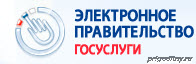 Чтобы получать услуги, необходимо зарегистрироваться на сайте Госуслуги. Сама регистрация ничего сложного не представляет, но нужно время, так как для завершения регистрации на сайте Госуслуги, необходимо дождаться заказного письма с кодом активации обычной почтой (где-то 2 недели).Но на сайте огромное количество услуг, и их становится всё больше.Сайт создан для того, чтобы, не выходя из дома, получать любые справки. Например, при получении паспорта или при регистрации в ГИБДД и т. д. и т. д., можно заполнить заявления и другие документы прямо на сайте. Остаётся лишь прийти в назначенное время в нужное учреждение.Организует обсуждение полученной информацииСообщение преподавателя. Концепцияэлектронного правительства была утверждена 6 мая 2008 года Правительством России10 сентября 2009 года выпущено Постановление № 721 «О внесении изменений в федеральную целевую программу „Электронная Россия (2002—2010 годы)“».В настоящее время разработаны и функционируют ключевые элементы национальной инфраструктуры электронного правительства, в том числе:•	Единый портал государственных и муниципальных услуг;•	Единая система межведомственного электронного взаимодействия;•	Национальная платформа распределенной обработки данных.Многие из Вас, наверное, слышали и знают, что есть такой сайт Госуслуги, только не все им пользуются. Например, нам надо получить информацию по штрафам в ГИБДД, для этого нас перенаправляют по ссылке с сайта ГИБДД на сайт Госуслуги. Чтобы получать услуги, необходимо зарегистрироваться на сайте Госуслуги. Сама регистрация ничего сложного не представляет, но нужно время, так как для завершения регистрации на сайте Госуслуги, необходимо дождаться заказного письма с кодом активации обычной почтой (где-то 2 недели).Но на сайте огромное количество услуг, и их становится всё больше.Сайт создан для того, чтобы, не выходя из дома, получать любые справки. Например, при получении паспорта или при регистрации в ГИБДД и т. д. и т. д., можно заполнить заявления и другие документы прямо на сайте. Остаётся лишь прийти в назначенное время в нужное учреждение.Организует обсуждение полученной информацииСлушают преподавателя. Выступают с сообщениями (опережающим домашним заданием) по темам:Электронное правительство;Задачи электронного правительства (Приложение 2);Единый портал государственных и муниципальных услуг Строятпонятные для собеседника высказывания,участвуют в обсужденииПрим. Для подготовки сообщений студенты использовали справочную информацию портала http://www.gosuslugi.ru/, и материалысвободной энциклопедии http://ru.wikipedia.orgОзнакомление учеников с инструкцией — 5’Раздает инструкционные карты, объясняет ход выполнения работы и критериями оценки работы.Напоминает о правилах техники безопасности при работе с ПКРаздает инструкционные карты, объясняет ход выполнения работы и критериями оценки работы.Напоминает о правилах техники безопасности при работе с ПКВнимательно слушают, воспринимают  и анализируют информациюВыполнение работы студентами под руководством преподавателя — 30’Предоставляет доступ к совместной работе с порталом http://www.gosuslugi.ru/,  при необходимости корректирует ход работы студентовПредоставляет доступ к совместной работе с порталом http://www.gosuslugi.ru/,  при необходимости корректирует ход работы студентовУчащиеся самостоятельно выполняют задание.Регистрируются на портале государственных и муниципальных услуг, осуществляют поиск информации. Ищут сайт службы занятости вДальнегорском городском округе,выясняют, имеется ли на нем электронная приемная для подачи резюме, рассматривают выставленные вакансии. С помощью поискового сервера ищут информацию о профессии «Секретарь», анализируют, что обеспечит конкурентоспособность на рынке труда.Выполняют зачетные заданияФизкультминутка — 4’Организует выполнение физкультминутки, упражнения для глаз Организует выполнение физкультминутки, упражнения для глаз Выполняют упражнения по снятию напряжения глазСоставление отчета —20’Преподаватель вместе с обучающимисяобсуждает,как можно подготовить снимок экрана и вставить его в текстовый документ в нужной место.По мере необходимости консультирует студентов, корректирует их действияПреподаватель вместе с обучающимисяобсуждает,как можно подготовить снимок экрана и вставить его в текстовый документ в нужной место.По мере необходимости консультирует студентов, корректирует их действияСоставляют отчет о проделанной работе в текстовом редакторе MSWordОбсуждение и теоретическая интерпретация полученных результатов работы — 10’Организует обсуждение выполненной работыОрганизует обсуждение выполненной работыВыполняют самоконтроль, определяют степень успешности выполнения заданияВыдача домашнего задания — 4’Выдает и комментирует домашнее задание: Познакомить родителей с возможностями портала государственных и муниципальных услуг, помочь пройти регистрацию на http://www.gosuslugi.ru/;  Творческое задание — написать эссе по теме «Госуслуги — это просто!»Выдает и комментирует домашнее задание: Познакомить родителей с возможностями портала государственных и муниципальных услуг, помочь пройти регистрацию на http://www.gosuslugi.ru/;  Творческое задание — написать эссе по теме «Госуслуги — это просто!»Слушают и анализируют информацию